Оцінка вартості інтелектуального капіталуПриклад Оцінити вартість інтелектуального капіталу компанії (VIK) методом Свейбі, вартісним методом, методом Тобіна та методом Паркінсона. Дані для розрахунку наведені в таблиці Таблиця Дані для оцінки вартості інтелектуального капіталуРішенняВартість інтелектуального капіталу за методом Свейбі:VIK = VK  – VH = 110 – 25 = 85 млрд дол США. За вартісним методом:VIK = VR – (VA  –  VHMA ) = 110 –(25 – 14) = 99 млрд дол. США. Коефіцієнт Тобіна розраховується за формулою:	VIK = Vк / VОО	=	110/15	= 7,3За методом Паркінсона інтелектуальний капітал оцінюється як чиста поточна вартість нематеріальних активів. «Зайвий» або «надлишковий» прибуток (НП) розраховується за формулою: НП= 65–(31*0,11) =61,59 млрд дол. США. Премія (П) становить:НП= 65–(31*0,11) =61,59 млрд дол. США.Чиста поточна вартість нематеріальних активів (ЧПВ) становить:ЧПВ=  = 38,49 млрд дол. США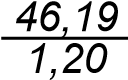 ЗавданняОцініть вартість інтелектуального капіталу компанії VIK методом Свейбі, вартісним методом, методом Тобіна та методом Паркінсона. Дайте характеристику ситуацііДані для розрахунку наведені в таблиці Таблиця Дані для оцінки вартості інтелектуального капіталу№ п.пПоказникЗначення1Ринкова вартість компанії,  110 млрд дол. США2Номінальна вартість компанії, VK 25 млрд дол. США3Вартість активів VH 21 млрд дол. США4. Вартість нематеріальних активів VHMA14 млрд дол. США5.Вартість основних і оборотних фондів VOOФ15 млрд дол. США6Середній операційний дохід за 3 роки Е 65 млн дол. США7Середня вартість матеріальних активів за 3 роки, V MA21 млн дол. США8Середньогалузева рентабельність матеріальних активів за 3 роки, P MA11%9Середня ставка податку за 3 роки, T25%10Ставка дисконтування, D20%№ п.пПоказникЗначення1Ринкова вартість компанії, VK 80 млрд дол. США2Номінальна вартість компанії, VH18 млрд дол. США3Вартість активів, 25 млрд дол. США4. Вартість нематеріальних активів, VHMA17 млрд дол. США5.Вартість основних і оборотних фондів, VOОФ15 млрд дол. США6Середній операційний дохід за 3 роки, Е77 млн дол. США7Середня вартість матеріальних активів за 3 роки, VMA11 млн дол. США8Середньогалузева рентабельність матеріальних активів за 3 роки, PMA11%9Середня ставка податку за 3 роки, T 25%10Ставка дисконтування, D21%